Индивидуальные тренировки по спортивному ориентированию.Цели популяризация и развитие бега и спортивного ориентирования как массовых видов спорта приобщение нижегородцев к здоровому образу жизни помощь в организации индивидуальных тренировок спортсменам, занимающимся спортивным ориентированием в Нижегородской областиЗадачи Обеспечить содействие в организации индивидуальных тренировок, спортсменам, занимающиеся спортивным ориентированием Дистанции Техническая информация    В обеспечении профилактики коронавируса настоятельно рекомендуется следить за рекомендациями, публикуемые на сайте правительства Нижегородской области         https://www.government-nnov.ru/?id=254474Процедура оказания содействия в организации индивидуальных тренировок.Спортсмену не менее чем  за сутки до начала индивидуальной тренировки необходимо оплатить консультационный сбор по ссылке, указанной в п. 7. Консультационный сбор может быть оплачен только в онлайн формате и на месте не принимается. В консультационный сбор входит планирование и постановка дистанции на местности, печать индивидуальной карты, информирование спортсмена о времени и правильности  прохождения дистанции Не менее чем за 12 часов в группе «В контакте» https://vk.com/orientnino и на сайте  https://fsono.ru/ будет опубликовано время начала индивидуальной тренировки каждого спортсмена оплатившего консультационный сбор.В месте начала тренировки будут располагаться карты, в соответствии с оплаченной дистанцией , которые берутся спортсменом самостоятельноИнтервал между началом тренировки будет составлять 1-2 минуты. Спортсмены, опоздавшие к началу своей тренировки, могут  быть допущены по решению консультанта, который присутствует в месте индивидуальной тренировки. Списки начала индивидуальных тренировок формируются по клубам (тренерским группам).После окончания тренировки спортсмен может получить информацию о времени и правильности прохождения дистанции у консультанта в точке окончания тренировки Обязанности по соблюдению социального дистанцирования и других профилактических мер возлагаются на спортсменов и их представителей. Со всеми рекомендациями и ограничительными мерами, действующими на территории Нижегородской области можно ознакомиться на сайте  https://www.government-nnov.ru/?id=254474Время и место проведения 11.07 Суббота  -  начало тренировок с 10.0012.07 Воскресенье  - начало тренировок с 10.00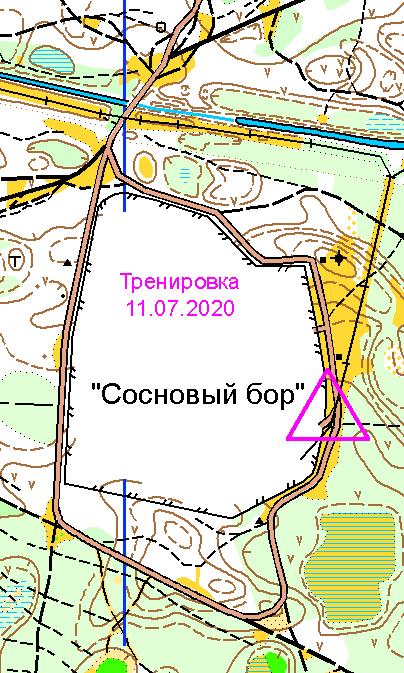 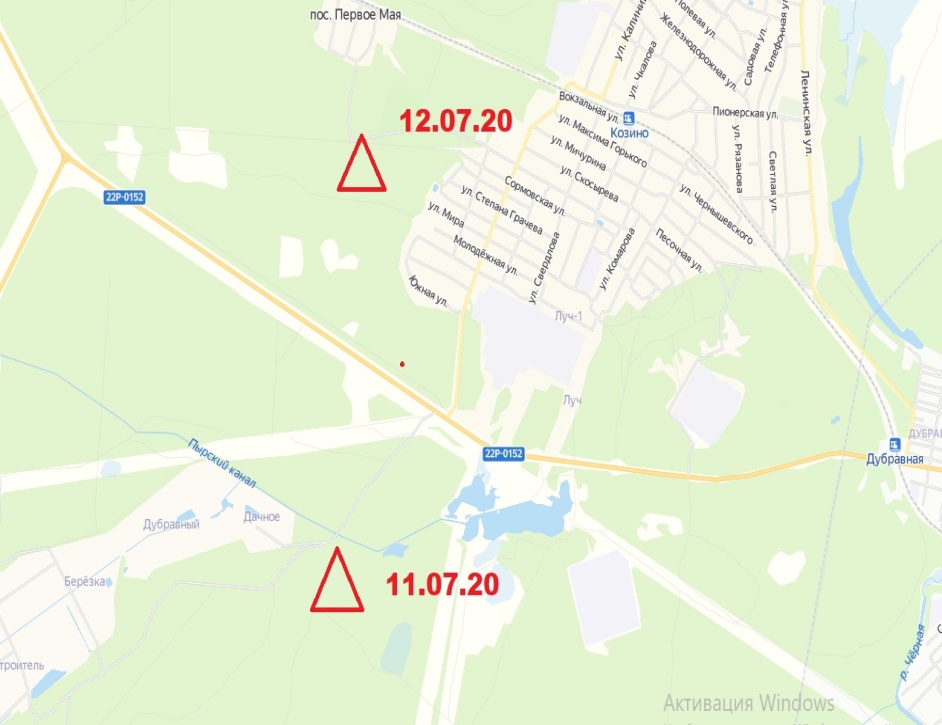 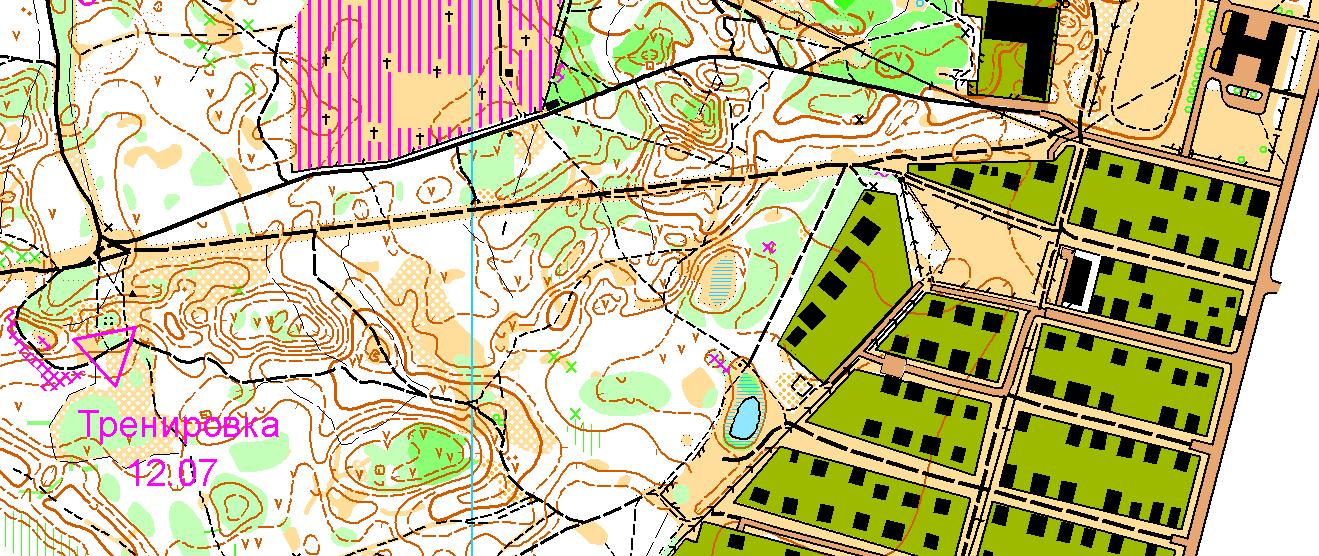 Консультационный сборАренда чипа – 50 руб.«Дай старт приключениям!»- Ориентирование - дистанция рассчитана  для новичков, детей  до 16 лет. Каждый участник, завершивший  дистанцию  получает сертификат об участии и фирменный рюкзак проекта . Каждый день будут разные дистанции, участвовать можно несколько раз. Рюкзак и сертификат выдается один раз.Система отметки и заявкаСистема отметки SportIdent. Онлайн заявка завершается в 21:00 за сутки до проведения каждого конкретной тренировки КонтактыАдрес контактной почты:         orientvopros@gmail.com  ДистанцияКомментарий11.07суббота12.07воскресеньеAСпециально подготовленная тренировка для отработки какого- либо элемента (рельеф, длинный перегон, интервальная работа). Суть, цели и задачи каждого конкретного тренировочного страта будут публиковаться в технической информации к каждому конкретному старту.Рельеф6,5  кмКоридор 6,5 кмBДистанция по обычной карте с максимальным километражем и коэффициентом сложности.7  км7,5 кмCДистанция со средним километражем.3, 5 км4 кмDДистанция для новичков (первый-второй год обучения).1,5 км1,5 кмЕДай старт приключениям 1 км1 кмГруппаСтоимостьКомментарийОсновная200 руб.Льготная 150 руб.- дети до 12 лет (2008 год и младше);Льготная 2100 руб.Участники от 12 до 21 года (2007-1999), пенсионеры по возрасту, студенты очных отделений, семьи (3 и более человека).Льготная 3 0 руб- списочный состав юниорской и взрослой сборной России 2020 года по всем видам СО-дай старт приключениям (дистанция F,дети до 16 лет)